Key Identified RisksDate of original Assessment:   9/6/16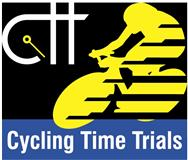 Risk AssessmentCourse/Road(s) Assessed:    Westferry 25 TT  Course: CTT Scotland  WW25/01Date of Assessment/Review: 12/8/19Name of Assessor: Gerard DeeleyCourse Description:    Start top of Bishopton hill – A8 opposite entrance to former convent- proceed downhill westbound under railway bridge and take first  left slip road westbound onto A8 at Westferry roundabout to begin first lap. Proceed westbound through first roundabout ( Langbank) on A8. At Woodhall roundabout take first exit onto Glasgow Road and proceed westbound  for approx 1.5 miles to turn . Turn and retrace eastbound  to Woodhall roundabout -  take first exit onto A8 – proceed westbound to Newark roundabout.  Turn at Newark roundabout and retrace eastbound to Woodhall roundabout- take second exit at woodhall roundabout and retrace eastbound to Langbank roundabout- take first exit at Langbank roundabout and proceed eastbound on A8 to exit at sliproad to Westferry roundabout- turn under flyover on Westferry roundabout and rejoin the A8 Westbound at slip road to begin second lap – retrace for second lap with finish on Westferry sliproad approx 50m before roundabout.Traffic Flows: dual carriageway- Course/Event History:  Westferry 25 course is used on a regular basis for open events.DistanceLocationIdentified Significant Risk/HazardsLevel of Risk
Low/Med/HighMeasures to reduce Risk
(if applicable)0 milesStart opposite entrance to former conventTraffic passing riders waiting to start.lowSign at side of road 100m from start- Marshals and officials in high viz jackets. Riders kept in clear of the carriageway.1.5 milesWestferry roundaboutJunction at sliproad onto A8Riders merging with traffic joining slip from Westferry roundaboutmedium1 (2) marshal location1 miles12 milesLangbank roundaboutRiders may face oncoming eastbound traffic turning across path to turn up into Langbankmedium2  Marshal location5 miles7 miles10 miles17miles19 miles22 milesWoodhall roundaboutRiders should be aware of traffic approaching at high speed from the rearlow3 Marshal location6 miles18 milesTurn at Glasgow Road Port GlasgowRiders should take care at this turn and follow marshals instructions.medium2 marshal location9 miles20 milesTurn at Newark roundaboutThis is a busy roundboutRiders should be aware of traffic approaching at high speed from the rear and oncoming traffic heading eastbound.medium2 Marshal location14 miles24.5 milesWestferry slip roadTraffic joinging slip road from A8medium1 Marshal location25 milesFinish -Westferry Slip roadTraffic passing riders who have stopped at the finishRiders instructed not to stop at finish – no riders to congregate round timekeepers .Timekeepers and officials in high viz jackets.NOTES:1.     The use of a vehicle for the timekeeper(s) at start and finish is where appropriate and is only identified as an example for the action to be taken2.    The small junctions or entrances to farms/ facilities (garage,.eatery, etc) that are not identified in this risk assessment have been considered, however are not considered  significant to pose a risk and therefore have not been noted.    